First Name of Application CV No 1639500Whatsapp Mobile: +971504753686 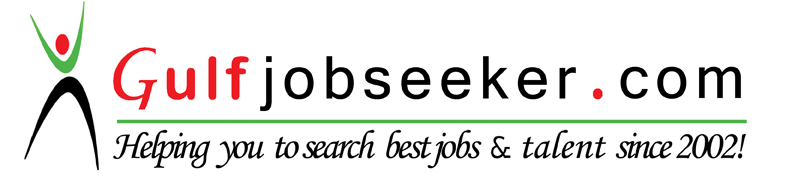 To get contact details of this candidate Purchase our CV Database Access on this link.http://www.gulfjobseeker.com/employer/services/buycvdatabase.php WORK EXPERIENCE:ASSOCIATE (Customer Service) AT MAERSK GLOBAL SERVICE CENTER (DAMCO)(From 21st August, 2013 – 11th September, 2015) Co-ordination with Vendors /Forwarders for Pre-Shipment details and Respond to clients inquiries on the phone, on the counter and those received by E-mail/fax.To Ensure Data quality and documents are reverted in time to the concern Party.Handling the entire cycle from Issuing shipping order to the Forwarder’s Cargo receipt on the Mainframe system of the Organizations.Issuance of Verify copies to the customers. Ensure customers are serviced in a professional manner as per the Customer Request.Approval to be taken from the clients for any LATE Shipment’s/ Overweight Shipments /under load shipments.Sending Consolidated Booking Overview Report to the vendors for the weekly shipments.Take ownership in solving clients' problems and establish close relationships with Client.Looking after new Migration of clients (Origin based) and ensuring 100% Data quality Handling foreign correspondence, drafting message and client queriesWorking with PEX (Process excellence) team in eliminating duplicate working & find a solution to Automate the process which will help user to achieve their individual target & Team target & it will help to reduce Error & to maintain 100% data Quality. Updating correct ISF details for US clients to clear custom clearance.(10+2 elements 
i.e. Shipper/Consignee/Notify1/Notify2/Manufacturer/Buyer/Seller/Ship to/Container consolidator/stuffing location & country of origin/ hts code detailsChallenge of the job/problem solving:Understanding various client specific IOPs.Document Timeliness on cargo destined to US.EXTRA ACHIEVEMENTS:Received an Award from Maersk for consistently delivering productivity target, in the month of Dec, have achieved 112% productivity with 100% accuracy.  Primarily handling FCR for process for the PRS region but have also actively participated in the SI process for YANTIAN origin.Operations Co-Ordinator at ESSKAY Logistics LLC(From 3rd January, 2016 – Present)Handling Imports ClearanceCosting & QuotationsAdministrationAttending to calls (Reception)QUALIFICATIONS:2013:  B.Com from Vidya Prasarak Mandal College, Mumbai with Ist class (72%).	2009:  H.S.C from V.K. Krishna Menon College, Maharashtra with Ist class (70%).2007:  S.S.C from St. Mary’s Convent High School, Maharashtra with Ist class (68%).CERTIFICATES:Pursuing Diploma in Finance from Welingkar Institute MumbaiHolds Maharashtra State Certificate in Information Technology achieving 78% . (Computer Knowledge)SKILLS:	Strong communication and interpretation skills. 	Excellent in Excel and MS Word.Excellent desktop user with all current updates.	Well versed with Microsoft office.	Typing Speed 45 WPMPERSONAL DETAILS:Date of Birth		:	October 10th, 1991Marital Status		:	SingleNationality		:	IndianLanguages known	:	English, Hindi, Marathi, Konkani.Hobbies		:	Reading, Drawing, Painting, Listening to music.